ОПИСАНИЕ ФУНКЦИОНАЛЬНЫХ ХАРАКТЕРИСТИКRT.CLUSTERMANAGER2021ТЕРМИНЫ И ОПРЕДЕЛЕНИЯФУНКЦИОНАЛЬНЫЕ ХАРАКТЕРИСТИКИRT.ClusterManager — оркестратор, который позволяет устанавливать и настраивать кластер и его объекты с использованием графического пользовательского интерфейса. В результате развертывания RT.ClusterManager пользователи получают инструмент, с помощью которого можно осуществлять управление и мониторинг всех объектов: кластеров, сервисов, хостов и компонентов, а также контроль доступа пользователей к этим объектам.RT.ClusterManager обеспечивает реализацию следующих функций:Развертывание / удаление виртуальных машин.Развертывание физических хостов.Подготовка хостов к работе.Мониторинг.Управление пользователями.Контроль доступа.RT.ClusterManager обладает следующими особенностями:Удобство использования за счёт наличия графического пользовательского интерфейса.Автоматическая настройка объектов управления Системой.Протестированная Разработчиком совместимость компонентов.Отсутствие проприетарных компонентов.ПРИНЦИПЫ ФУНКЦИОНИРОВАНИЯ RT.CLUSTERMANAGERСтруктура и функционирование RT.ClusterManagerСхема взаимодействия объектной модели и программного обеспечения RT.ClusterManager представлена на Рис. 1.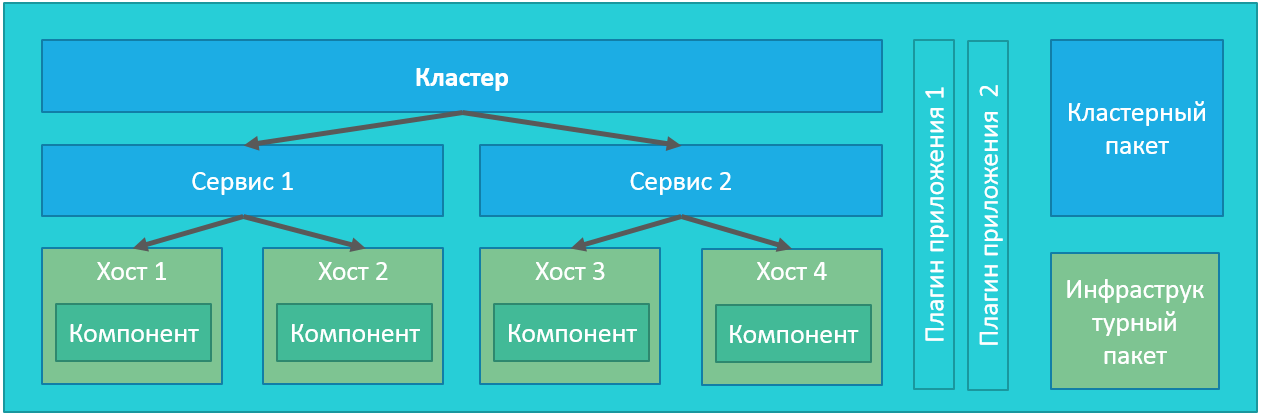 Рис. . Схема взаимодействия объектной модели и программного обеспеченияОбъектами настройки, управления и мониторинга RT.ClusterManager являются:Кластеры;Сервисы;Хосты;Компоненты.За создание и управление кластерами и сервисами отвечает Кластерный пакет, входящий в программное обеспечение RT.ClusterManager (на схеме помечены одним цветом).За выполнение операций по настройке и мониторингу хостов и программного обеспечения компонентов отвечает Инфраструктурный пакет программного обеспечения RT.ClusterManager.Плагины приложений обеспечивают возможность RT.ClusterManager расширять количество приложений или наборов услуг, для которых можно создавать кластеры.Кроме этого в состав программного обеспечения RT.ClusterManager входят функции поддержки ролевой модели разграничения доступа и логирования действий пользователей. Эти функции также входят в состав Кластерного и Инфраструктурного пакетов.Объекты настройки, управления и мониторинга RT.ClusterManagerКластер в рамках RT.ClusterManager создается для поддержки заданного приложения или набора услуг, в соответствии с этим, при создании кластера выбирается соответствующий плагин.Плагин приложения или набора услуг с помощью которого создавался кластер включает набор от одного до нескольких сервисов, обеспечивающих работу данного кластера.Сервис — это программное обеспечение, которое может содержать от одного до нескольких программных компонентов, обеспечивающих работу данного сервиса.В свою очередь компоненты сервиса должны быть связаны с виртуальными или аппаратными хостами, на которых должно выполнятся программное обеспечение компонентов. В RT.ClusterManager реализована поддержка использования облачных хостов от различных провайдеров, которые также можно связывать с компонентами сервисов.Структура программного обеспечения RT.ClusterManagerRT.ClusterManager работает как web-приложение функционально состоящее из следующих частей:Frontend (фронтенд или клиентская часть приложения) выполняется в браузере пользователя.Backend (бэкенд или серверная часть приложения) работает на удаленном компьютере, который может находиться где угодно.Серверная часть RT.ClusterManager состоит из программных пакетов (Кластерного и Инфраструктурного), которые и обеспечивают его необходимую функциональность.Необходимые для работы программных пакетов данные RT.ClusterManager получает из СУБД H2.В СУБД H2 хранятся данные следующих типов:Данные, составляющие плагин приложения, — сюда входят данные, необходимые для создания нового кластера заданного приложения или набора услуг;Данные по созданному кластеру — сюда входят данные, указанные пользователем при создании кластера, в том числе параметры, сгруппированные в конфигурационные файлы сервисов, компонентов и хостов;Данные о функционировании кластера — сюда входят логи мониторинга по каждому кластеру;Мониторинг действий пользователей — сюда входят логи действий пользователей.При инсталляции нового плагина приложения в H2 добавляются данные состава (входящие сервисы и компоненты) и содержания (тип и ограничения значений параметров) нового приложения, добавляются скрипты мониторинга, создаются новые таблицы для хранения данных конфигурационных файлов.БИЗНЕС-ПРОЦЕССЫRT.ClusterManager оптимален для упрощения развертывания и управления службами данных локально, в частных или общедоступных облаках для любых сфер деятельности компаний.ТерминОпределениеРазработчикОрганизация, которая выполняет разработку задач (в том числе анализ требований, проектирование, приёмочные испытания) в процессе жизненного цикла.ПользовательЛицо или группа лиц, извлекающих пользу из RT.ClusterManager в процессе его применения.